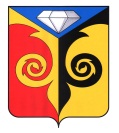 АДМИНИСТРАЦИЯКУСИНСКОГО ГОРОДСКОГО ПОСЕЛЕНИЯЧелябинской областиПОСТАНОВЛЕНИЕ___________________________________________________от 12.12.2018 г. № 109         г. КусаОб утверждении муниципальной программы«Благоустройство и содержание кладбищна территории Кусинского городского поселения»В соответствии с Бюджетным кодексом Российской Федерации, руководствуясь Федеральным законом от 06.10.2003 № 131-ФЗ «Об общих принципах организации местного самоуправления в Российской Федерации» и Федеральным законом от 12.01.1996 № 8-ФЗ «О погребении и похоронном деле»:1.Утвердить прилагаемую муниципальную программу «Благоустройство и содержание кладбищ на территории Кусинского городского поселения»;2. Ведущему специалисту – системному администратору администрации Кусинского городского поселения (О.Н. Волоскова) разместить настоящее постановление на официальном сайте Администрации Кусинского городского поселения;3. Контроль исполнения настоящего постановления оставляю за собой.Глава Кусинского городского поселения                                          В.Г. ВасенёвПРИЛОЖЕНИ 1к постановлению Администрации Кусинского городского поселенияот 12.12.2018 г. № 109МУНИЦИПАЛЬНАЯ ПРОГРАММА«БЛАГОУСТРОЙСТВО И СОДЕРЖАНИЕ КЛАДБИЩНА ТЕРРИТОРИИ КУСИНСКОГО ГОРОДСКОГО ПОСЕЛЕНИЯ»ПАСПОРТ МУНИЦИПАЛЬНОЙ ПРОГРАММЫ:Содержание проблемы и обоснование необходимости ее решения программными методамиНа территории Кусинского городского поселения существует 3 кладбища, общей площадью 121 333 м2, содержание которых не отвечает требованиям законодательства о похоронном деле.Похоронное обслуживание населения регламентируется Федеральным законом от 12.01.1996 г № 8-ФЗ «О погребении и похоронном деле», Указом Президента Российской Федерации от 29.06.1996 г. № 1001 «О гарантиях прав граждан на предоставление услуг по погребению умерших», санитарными правилами и нормами СанПиН 2.1.2882-11 «Гигиенические требования к размещению, устройству и содержанию кладбищ, зданий и сооружений похоронного назначения», утвержденными постановлением Главного государственного санитарного врача РФ от 08.04.2003 № 35, муниципальными актами Кусинского городского поселения. В бюджете поселения не закладывается достаточных средств на развитие сферы похоронного дела и финансирования мероприятий по улучшению положения в этой сфере.В поселении действуют два предпринимателя, осуществляющие деятельность по вопросам похоронного дела. По результатам проведения конкурсной процедуры выбрана специализированная организация – ИП Гариев Ф.А. Территорию кладбищ необходимо привести в надлежащий вид. Не все земельные участки под кладбищами сформированы и зарегистрированы в установленном порядке. В настоящее время проведен кадастровый учет земельного участка под городским кладбищем. Земельный участок сформированный под вероисповедальным кладбищем проходит необходимые процедуры кадастрового учета и регистрации. Земельные участки под кладбищами поселке Кусинские Печи и ж/д разъеде Движенец и Чеславка не сформированы, кадастровые работы не проводились, кадастровый учет не осуществлен. Отсутствуют план - схемы кладбищ. Имеется необходимость учета захоронений и проведение в связи с этим инвентаризации захоронений. В городе Куса остро стоит вопрос формирования земельного участка под городское кладбище, в связи с отсутствием мест захоронений на действующем городском (традиционном) кладбище. С формированием нового земельного участка под городское кладбище необходимо провести консервацию действующего городского кладбища. В поселении ритуальные услуги оказываются в соответствии с решением Совета депутатов Кусинского городского поселения № 17 от 26.04.2017 г., однако имеется необходимость в разработке: порядка создания (консервации) кладбищ и их содержания, правил содержания мест погребения, порядка деятельности специализированной службы по вопросам похоронного дела.Основные цели и задачи муниципальной программыОсновной целью муниципальной программы является приведение правового и технического состояния кладбищ на территории Кусинского городского поселения в соответствии с законодательством РФ.Достижение указанной цели требует решения следующих задач:- совершенствование правового регулирования сферы похоронного дела;- совершенствование использования земельных площадей для захоронений;- проведение инвентаризации и  создание учета захоронений, изготовление план – схем кладбищ;- повышение уровня благоустройства и санитарного содержания кладбищ.Сроки и этапы реализации муниципальной программыМуниципальная программа рассчитана на период реализации с 2019 по 2021 годы в один этап.Система мероприятий муниципальной программыЗадачи решаются по следующим направлениям:4.1. В части совершенствования правового регулирования сферы похоронного дела предусматривается разработка муниципальных правовых актов;- порядок создания (консервации) кладбищ и их содержания, - правила содержания мест погребения, - порядок деятельности специализированной службы по вопросам похоронного дела- порядок ведения книг учета захоронений, создание системы хранения  и обработки информации о произведенных захоронениях.4.2. В части совершенствования использования земельных площадей для захоронений предусматривается продолжение работы по оформлению документов на данные земельные участки в установленном законодательством порядке.4.3. В части проведения инвентаризации и создания учета захоронений предусматривается создание карты-схемы кладбища на каждом кладбище с указанием номера могилы. При инвентаризации мест захоронений будут выявляться неухоженные места и захоронения. Предусматривается также создание книг учета захоронений, создание системы хранения и обработки информации о произведенных захоронениях.4.4. В части повышения благоустройства и санитарного содержания кладбищ предусматривается осуществление благоустройства всех кладбищ в соответствии с требованиями строительных и санитарно-гигиенических норм и правил. На кладбищах будет поддерживаться надлежащий вид внутри кладбищенских дорог и пешеходных дорожек, ограждений, уборке подлежат засохшие деревья и кустарники. Реализация данной Программы позволит существенно улучшить санитарное состояние кладбищ.Ресурсное обеспечение муниципальной программыРесурсное обеспечение муниципальной программы представлено в Таблице № 1.Таблица № 1Организация управления и механизм выполнения мероприятий муниципальной программыАдминистрация Кусинского городского поселения:1) осуществляет управление реализацией муниципальной программы и несет ответственность за достижение целевых индикаторов и показателей, конечных результатов ее реализации, а также за целевое и эффективное использование бюджетных средств;2) запрашивает у соисполнителей информацию, необходимую для подготовки годового отчета об исполнении мероприятий муниципальной программы;3) в срок до 01 марта года, следующего за отчетным, подготавливает годовой отчет о ходе реализации муниципальной программы.Внесение изменений в муниципальную программу осуществляется в соответствии с законодательством Российской Федерации и Челябинской области и нормативными правовыми актами Кусинского городского поселения.Администрация Кусинского городского поселения организует размещение на своем официальном сайте в информационно-телекоммуникационной сети Интернет информации о ходе реализации муниципальной программы.Ожидаемые результаты реализации муниципальной программыРеализация муниципальной программы позволит провести инвентаризацию захоронений, составить план - схемы кладбищ, повысить уровень благоустройства и санитарного содержания кладбищ.Динамика индикативных показателей, которые будут достигнуты в результате реализации мероприятий муниципальной программы, представлена в таблице № 2.Таблица 2Финансово-экономическое обоснование муниципальной программыФинансово-экономическое обоснование муниципальной программы приведено в приложении 1 к муниципальной программе.Заместитель ГлавыКусинского городского поселения                                                     О.С. ЧаринаНаименованиеПрограммыМуниципальная программа «Благоустройство и содержание кладбищ на территории Кусинского городского поселения»Основания для разработки ПрограммыФедеральный закон от 12.01.1996 г № 8-ФЗ «О погребении и похоронном деле», Указ Президента Российской Федерации от 29.06.1996 г. № 1001 «О гарантиях прав граждан на предоставление услуг по погребению умерших», СанПиН 2.1.2882-11 «Гигиенические требования к размещению, устройству и содержанию кладбищ, зданий и сооружений похоронного назначения», утвержденными постановлением Главного государственного санитарного врача РФ от 08.04.2003 г. № 35Ответственный исполнитель ПрограммыАдминистрация Кусинского городского поселенияСоисполнители программыОрганизации осуществляющие деятельность в сфере ритуальных услуг на территории Кусинского городского поселенияОсновная цель Программы Приведение правового и технического состояния кладбищ на территории Кусинского городского поселения в соответствии с законодательством РФОсновные задачи Программы- совершенствование правового регулирования сферы похоронного дела;- совершенствование использования земельных площадей для захоронений;- проведение инвентаризации и создание учета захоронений;- повышение уровня благоустройства и санитарного содержания кладбищ;- консервация городского (традиционного) кладбища;- формирование нового земельного участка под городское (традиционное) кладбище,Целевые индикаторы и показатели Программы- количество оформленных земельных участков под кладбища, ед.- количество кладбищ, на которых проведена инвентаризация, ед.- количество благоустроенных кладбищ, ед.Этапы и сроки реализации Программы2019 – 2021 годы в один этапОбъемы бюджетных ассигнований ПрограммыОбщий объем финансирования Программы составил 1443,0 тыс. руб. в т.ч. по годам: 2019 г.- 498,0 тыс. руб. из местного бюджета;2020 г.- 465,0 тыс. руб. из местного бюджета;2021 г.- 480,0 тыс. руб. из местного бюджета;ИсточникифинансированияВсего за 2019-2021 годыВ том числе по годам (тыс. руб.)В том числе по годам (тыс. руб.)В том числе по годам (тыс. руб.)ИсточникифинансированияВсего за 2019-2021 годы2019 год2020 год2021 годВсего1443,0498,0465,0480,0в том числе:местный бюджет1440,0480,0480,0480,0№ п/пНаименование показателяЕдиница измерения2019 год2020 год2021 годИтого 2019-2021 годыБлагоустройство и содержание кладбищБлагоустройство и содержание кладбищБлагоустройство и содержание кладбищБлагоустройство и содержание кладбищБлагоустройство и содержание кладбищБлагоустройство и содержание кладбищБлагоустройство и содержание кладбищ1.Количество кладбищ, на которых проведена инвентаризация захороненийединиц12142.Количество оформленных земельных участков под кладбищаединиц21143.Количество благоустроенных кладбищединиц2114